   فرم تعهد نامه ثبت نام دکتری بدون آزمون سال 1401-1400با توجه به عدم تایید نهایی اسامی پذیرفته شدگان بدون آزمون مقطع  دکتری سال تحصیلی 1401-1400 توسط سازمان سنجش آموزش کشور، اینجانب ....................................................  به شماره ملی .......................................... پذیرفته شده در مقطع تحصیلی ………….. در رشته ....................................................گروه آموزشی......................................دانشکده.............................................. با اطلاع کامل از پذیرش اولیه از دانشگاه سیستان و بلوچستان، نسبت به ثبت نام الکترونیکی اقدام می نمایم . بدیهی است  در صورت عدم تایید نهایی پذیرش اینجانب از سوی سازمان سنجش کشور، هیچگونه ادعایی نسبت به قبولی در دانشگاه سیستان و بلوچستان نداشته و ثبت نام الکترونیکی و موارد مربوطه به آن "کان لم یکن" تلقی شده و حق هر گونه اعتراض تحت هر شرایطی را از خود سلب می نمایم. ضمنا در صورت دریافت امکانات و تسهیلات دانشگاه از قبیل کارت دانشجویی، خوابگاه و ...که به اینجانب تحویل شده باشد، متعهد می‌شوم در اسرع وقت موارد ذکر شده را به واحدهای ذی ربط دانشگاه عودت دهم.نام و نام خانوادگیتاریخامضا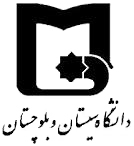 گروه استعدادهای درخشان